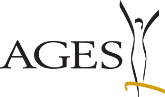 OFIS templates as referred to in Article 9 of Commission Implementing Regulation (EU) 2021/2792. Template for a standard reply to a standard notification on suspected or established non–complianceNote: 
(…) Fields to be filled, 
(*) Mandatory fields
Fields with a blue background are filled in by OFIS-Salzburg!*First language: …Second language: …Version of reply: …A. Notified Member State: 1)	Country: -2)	Competent authority – contact details: -*3)	Date: -*4)	Reference: -B. Notification: 1)	Country: -2)	Competent authority – contact details: -*3)	Date of notification: -*4)	Reference of notification (same as in point A.4 of the notification): -*5)	Product: -6)	Non-compliance/suspicion of non-compliance/other problem raised: -C. Investigation1)	Which competent authority(-ies) or, where appropriate, control authority(-ies) and/or control body(-ies) are/were in charge of the investigation? … 2)	Describe cooperation between the different operators and competent authority(-ies) or, where appropriate, control authority(-ies) and/or control body(-ies) involved, in the different countries involved (if any)? … 3)	Which investigation methods/procedures have been used? … For instance, have the operators concerned been submitted to a specific control? … Have samples been taken and analysed? …4)	What is the outcome of the investigation? … What are the results of the inspections/analyses (if any)? … Has the origin of the non-compliance/suspicion of non-compliance/other problem raised been cleared out? … What is your assessment on the seriousness of the non-compliance/suspicion of non-compliance/other problem raised? 5)	Have the origin of the contamination/non-compliance/suspicion of non-compliance/other problem raised and the responsibility of the actors been clearly identified and established? … Have the operators identified been involved in other non-compliance/suspicion of non-compliance/other problem raised cases in the last 3 years? D. Measures and penalties:*1)	What preventive and corrective measures have been taken (e.g. as regards the distribution/circulation of the product on the Union market and third-country markets)? … 2)	What actions in case of non-compliance/suspicion of non-compliance/other problem raised were taken on the operators and/or the products concerned? (): … *Mode of actions (written form, warning, etc.)? … Was the certification of the producer/processor limited, suspended or withdrawn? … Date of entry into force of the actions (if any): Duration of the actions (if any) (in months): … Competent authority or, where appropriate, control authority and/or control body which adopted and applied the actions (if any): … 3)	Are additional inspections planned at the operators concerned? … 4)	What other measures are the competent authority or, where appropriate, the control authority or control body planning to prevent the occurrence of similar cases? … E. Other information: …F. Annexes: …(*)	Mandatory fields.Bezug auf „VA Infoaustausch“ VA_0013, erstellt A. Gaschler 3.11.21; fachlich geprüft E. Fitzthum/A. Muthsam 25.11.21; QM-geprüft A. Gaschler 3.11.21; freigegeben A. Gaschler 3.11.21; Vorlage 666_6..InhaltsverzeichnisA. Notified Member State:	1B. Notification:	1C. Investigation	2D. Measures and penalties:	2E. Other information:	2F. Annexes:	2